SELLOGrupo Municipal Unidas Podemos Izquierda Unida-Verdes Equo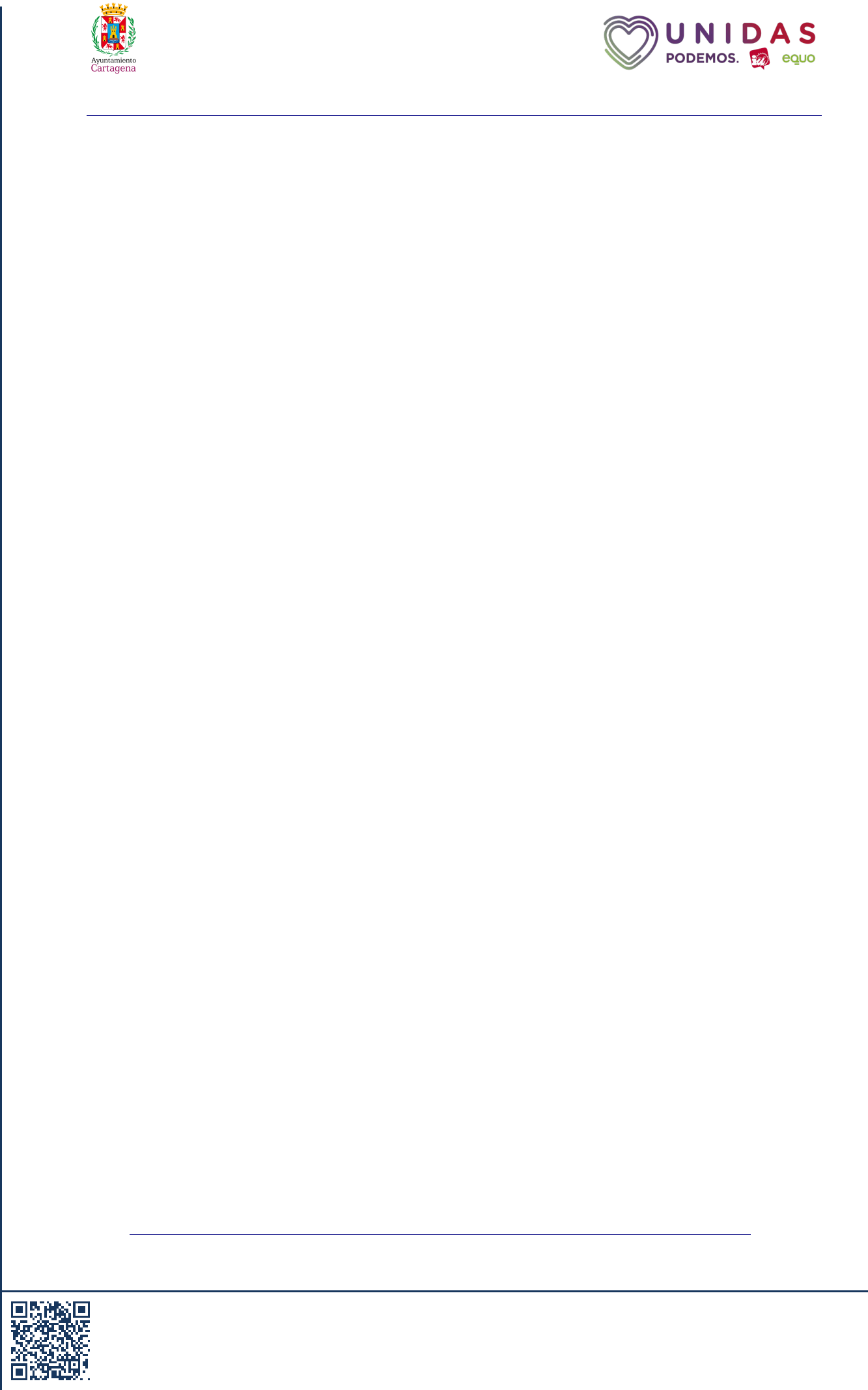 MOCIÓN QUE PRESENTA AROHA NICOLÁS GARCÍA, CONCEJALA DEL GRUPO MUNICIPAL UNIDAS PODEMOS IZQUIERDA UNIDA-VERDES EQUO, DEL EXCMO. AYUNTAMIENTO DE CARTAGENA, SOBRE MEDIDAS DE ACTUACIÓN ANTE ENFERMEDADES LABORALES DEBIDAS A LA EXPOSICIÓN AL AMIANTO.La moción que se somete a la consideración del Pleno es la siguiente:EXPOSICIÓN DE MOTIVOSEl amianto reúne en un solo mineral cualidades únicas. Es un aislante magnífico, un ignífugo sin par, fácil de manipular, duradero y barato. Por ello, fue utilizado profusamente durante buena parte del siglo XX por una gran multitud de industrias.En el envés, la exposición a las fibras de amianto es la principal causa de dos enfermedades caracterizadas por un largo período de latencia: el mesotelioma, un tumor maligno que se localiza habitualmente en la pleura, y la asbestosis, una fibrosis pulmonar. Asimismo, puede causar otras patologías pleurales benignas e incrementa el riesgo de padecer cáncer de pulmón.El reconocimiento por la comunidad científica de los daños del amianto se produjo con la publicación en 1964 y 1965 de dos estudios epidemiológicos dirigidos por el Dr. Irving S Elikoff. Al conocimiento de los daños siguió una crisis de litigación sin precedentes en Estados Unidos que, en apenas dos décadas, condujo a la declaración concursal de la industria del amianto y a la erradicación de su uso y consumo. En Europa, el proceso de abandono del amianto debe más a la legislación que a la litigación y tiene en la Directiva 1999/77/CE, de 26 de julio su punto culminante. La norma comunitaria, cuyo período de transposición concluyó el 1 de enero de 2005, estableció una prohibición general de uso y comercialización del amianto.Pese a la erradicación del amianto, las víctimas presentes y futuras de las enfermedades asociadas a la exposición histórica a sus fibras se cuentan por cientos de miles. Muchas de ellas, asesoradas por abogados cada vez más especializados y por asociaciones de víctimas cada vez más numerosas, interponen demandas de indemnización de daños y perjuicios. En consecuencia, la litigación por daños del amianto alcanza proporciones enormes en Estados Unidos y cada vez mayores en algunas jurisdicciones europeas, entre ellas la francesa, la británica y la española.Si nos centramos en Cartagena y su comarca nos encontramos con la asociación APENA que lleva años luchando por que se reconozcan las enfermedades derivadas de la exposición al amianto de los trabajadores y trabajadoras por parte de las empresas en nuestra comarca. En la actualidad están llevando a cabo una campaña llamada "Cartagena: conspiración de silencio", en la que denuncian la escasa repercusión que tan grave problema de salud pública tiene a nivel político, mediático, sanitario, social y judicial.1Excma. Sra. Alcaldesa del Ayuntamiento de CartagenaAYUNTAMIENTO DE CARTAGENA	Código Seguro de Verificación: H2AA H4QX KME9 VWE9 NC7J2022-11-19 Moción medidas de actuación ante enfermedades laborales debidas a la exposición al amiantoLa comprobación de la autenticidad de este documento y otra información está disponible en https://cartagena.sedipualba.es/	Pág. 1 de 2SELLOGrupo Municipal Unidas Podemos Izquierda Unida-Verdes EquoDesde APENA se denuncia que en la comarca de Cartagena hay un goteo continuo de casos de personas afectadas por el amianto que van apareciendo mes tras mes. Se trata especialmente de la antigua mano de obra industrial de toda la Región y en especial de la comarca de Cartagena, personal aquejado por asbestosis y cánceres diversos directamente relacionados con antiguas exposiciones al amianto en sus empresas que datan de décadas atrás. Además, denuncian la desidia de las autoridades sanitarias de la Región de Murcia que se niegan a reconocer esta problemática, con un infradiagnóstico de los casos. Según los datos aportados por APENA, hasta el presente se han producido la trágica cifra de 500 muertes por amianto en la comarca y se esperan otras 1.000 muertes más en el futuro. Todo esto teniendo en cuenta que la mayoría de las empresas ubicadas en la comarca de Cartagena se niegan a hacer públicos listados actualizados de trabajadores y trabajadoras que han sido o están siendo expuestos al amianto durante su vida laboral.Por todo lo expuesto, presento para su debate y aprobación si procede la siguiente propuesta deMOCIÓN:1.- El pleno del Ayuntamiento de Cartagena insta a la Consejería de Salud a comunicar de manera precoz al Instituto Nacional de la Seguridad Social o la autoridad competente que se determine cualquier sospecha de enfermedad de carácter profesional relacionada con la exposición al amianto.2.- El pleno del Ayuntamiento de Cartagena insta a la Consejería de Salud a dotar de mayores recursos económico, materiales y humanos la consulta de Neumología-amianto.3.- El pleno del Ayuntamiento de Cartagena insta al INSS a prestar con mayor agilidad la tramitación de prestaciones por causa de enfermedad profesional por los efectos del amianto, así como la activación del Fondo Nacional de Compensación de Víctimas del Amianto aprobado en los recientes Presupuestos Generales del Estado.4.- El pleno del Ayuntamiento de Cartagena insta al Gobierno local a exigir a las empresas ubicadas en la comarca de Cartagena a que haga públicos los listados actualizados de todos los trabajadores y trabajadoras que han estado expuestos al amianto.En Cartagena, a 19 de noviembre de 2022.Aroha Nicolás GarcíaConcejala2Excma. Sra. Alcaldesa del Ayuntamiento de CartagenaAYUNTAMIENTO DE CARTAGENA	Código Seguro de Verificación: H2AA H4QX KME9 VWE9 NC7J2022-11-19 Moción medidas de actuación ante enfermedades laborales debidas a la exposición al amiantoLa comprobación de la autenticidad de este documento y otra información está disponible en https://cartagena.sedipualba.es/	Pág. 2 de 2el 19/11/2022133082 / 2022Registradode entradaNºel 19/11/2022133082 / 2022Registradode entradaNº